Lancaster Seventh-Day Adventist ChurchA House of Prayer for All People 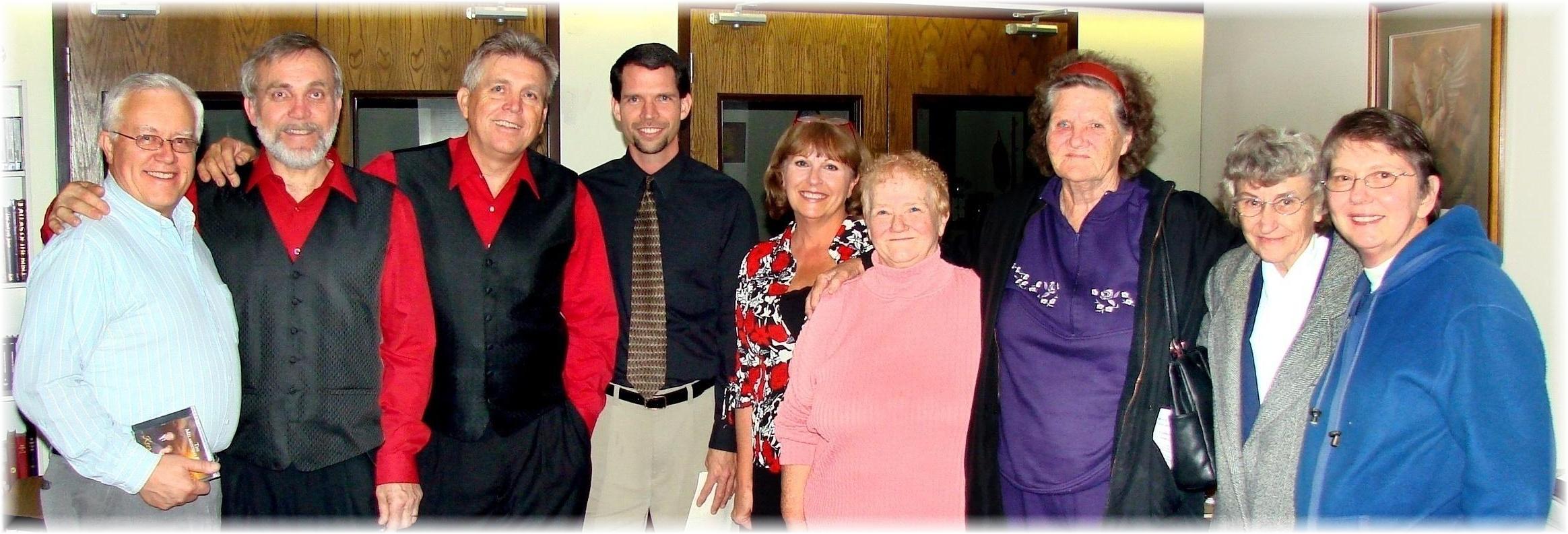 The Melashenkos in Concert and the Quiet Hour Missions Report – October 2009